MAITRISER L'ORGANISATION ADMINISTRATIVE POUR ACCROITRE SON EFFICACITE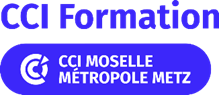 2 jours / 14 heures630 € / persOBJECTIF(S) OPERATIONNEL(S)A l’issue de l’action de formation, le ou la participant(e) sera capable de :Organiser la partie administrative de son poste de travail pour gagner en efficacitéOBJECTIF(S) DE L’ACTION DE FORMATION Définir ses priorités pour mieux utiliser son temps.Planifier ses tâches tout en gérant les imprévus.Optimiser son énergie.PUBLICToute personne désirant améliorer la gestion administrative de son poste de travail.PRÉREQUISPersonne majeure et francophone.MOYENS ET OUTILS PÉDAGOGIQUES DE L’ACTION DE FORMATIONPrise en compte des attentes et des besoins identifiés préalablement à l’action de formation.Alternance d’apports théoriques, d’exercices pratiques et de partages d’expériences.LIEU DE FORMATIONCCI FORMATION – 5, rue Jean-Antoine CHAPTAL 57070 METZCette formation est possible en présentiel ou en distanciel grâce à une connexion avec votre ordinateur ou votre smartphone.MODALITES ET DELAIS D’ACCESInscription via notre bulletin d’inscription : au minimum 15 jours avant le démarrage de la sessionSi prise en charge par un OPCO : vous devez en faire la demande à votre OPCO un mois avant le démarrage de la session.CONTACTSTéléphone : 	03 87 39 46 66Mail :  		formationcontinue@moselle.cci.frWeb :		www.cciformation.orgACCESSIBILITETous nos sites répondent aux conditions d’accessibilité et sont desservis par les réseaux de transport urbain.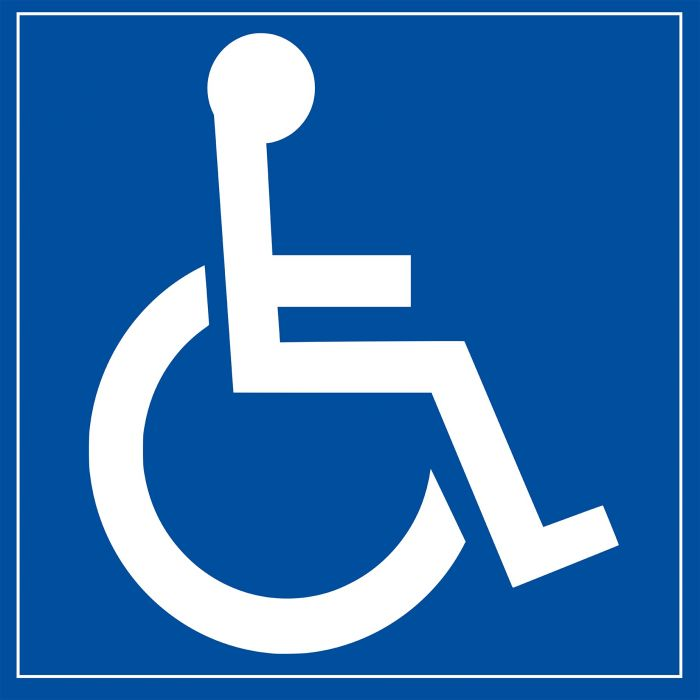 Le centre mobilisera les moyens adaptés au handicap avec les structures existantes.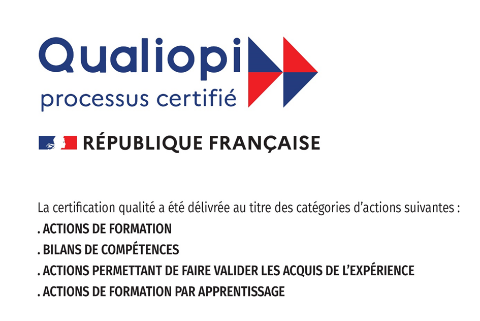 PROGRAMMEUrgent ou importantBien distinguer les caractéristiques de ces deux notions : illustration avec le carré des priorités, comment transférer le carré des priorités dans son planning hebdomadaire, mensuel, trimestrielProcrastination versus action immédiateLa procrastination ou l'habitude de toujours différer au lendemain : véritable maladie du monde du travailMettre en pratique le principe de l'action immédiate, les 5 règles de l'efficacitéL'organisation des dossiersLes dossiers en coursLes dossiers de référenceLes dossiers d'archivesL'organisation de son poste de travailLa méthode des 5 SComment maintenir, sur la durée, une organisation efficaceSavoir se fixer des objectifs efficacesL'optimisation de la tenue de l'agenda ou comment prendre en compte les imprévus, consigner les « bonnes pratiques », le plan hebdomadaireLe plan quotidien, élaborer, en fonction des besoins, des modes opératoires, des procédures simplesSUIVI ET ÉVALUATION DES RÉSULTATSDocument d’évaluation de satisfaction, test des acquis, attestation de présence, attestation de fin de formation individualisée.Evaluation des acquis en cours de formation par des outils adaptés et communiqués en début de l’action de formation (exemples : quizz, mises en situation, jeux de rôle, …)DATES Site de Metz (autre sur demande)21, 22 mars 202220, 22 juin 202229, 30 septembre 2022DISPOSITIONS PRATIQUESEffectif maximum : 8 participants.POUR ALLER PLUS LOINMaîtriser les techniques rédactionnelles.CCI Formation Moselle Métropole Metz - 5, rue Jean-Antoine Chaptal 57070 METZ03 87 39 46 00 - formationcontinue@moselle.cci.fr - www.cciformation.orgSIRET :  185 722 022 00125 – N° de déclaration d'activité : 41 57 P 000 957